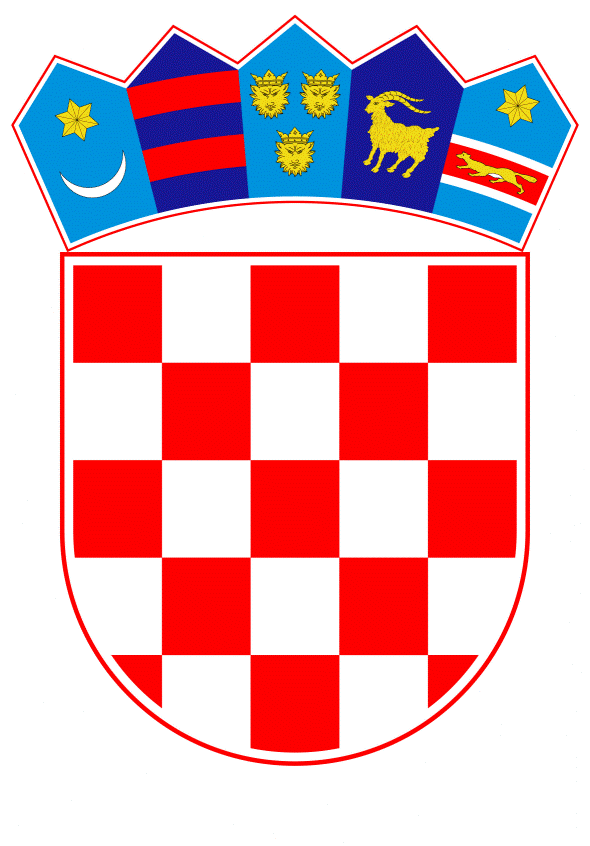 VLADA REPUBLIKE HRVATSKEZagreb, 27. siječnja 2022.______________________________________________________________________________________________________________________________________________________________________________________________________________________________Banski dvori | Trg Sv. Marka 2  | 10000 Zagreb | tel. 01 4569 222 | vlada.gov.hrPRIJEDLOGKLASA:		URBROJ:		Zagreb,	PREDSJEDNIKU HRVATSKOGA SABORAPREDMET:	Izvješće o obavljenim financijskim revizijama političkih stranaka i nezavisnih zastupnika za 2020. - mišljenje VladeVeza: 	Pismo Hrvatskoga sabora, KLASA: 021-12/21-09/87, URBROJ: 65-21-03, od 23. prosinca 2021. 		Na temelju članka 122. stavka 2. Poslovnika Hrvatskoga sabora („Narodne novine“, br. 81/13., 113/16., 69/17., 29/18., 53/20., 119/20. i 123/20.), Vlada Republike Hrvatske o Izvješću o obavljenim financijskim revizijama političkih stranaka i nezavisnih zastupnika za 2020., daje sljedećeM I Š L J E N J E		Vlada Republike Hrvatske nema primjedbi na Izvješće o obavljenim financijskim revizijama političkih stranaka i nezavisnih zastupnika za 2020., koje je predsjedniku Hrvatskoga sabora podnio Državni ured za reviziju aktom, KLASA: 003-05/21-05/1, URBROJ: 613-01-01-21-19, od 22. prosinca 2021. 		Za svoje predstavnike, koji će u vezi s iznesenim mišljenjem biti nazočni na sjednicama Hrvatskoga sabora i njegovih radnih tijela, Vlada je odredila potpredsjednika Vlade Republike Hrvatske i ministra financija dr. sc. Zdravka Marića i državne tajnike Zdravka Zrinušića, i Stipu Župana.									         PREDSJEDNIK									   mr. sc. Andrej PlenkovićPredlagatelj:Ministarstvo financijaPredmet:Izvješće o obavljenim financijskim revizijama političkih stranaka i nezavisnih zastupnika za 2020. – davanje mišljenja Hrvatskome saboru